ČETRTEK, 26. 3. 2020Pozdravljen/a draga moja učenka, dragi moj učenec!Si videl/a …zunaj je snežilo. Prav prijetno je bilo opazovati ples snežink. Škoda, da ga ni napadlo vsaj za kakšno snežno kepo. Če bi bili v šoli bi danes na koledarju Palčka prestavili na SNEG!Danes (v sredo, 25. 3.) je materinski dan, praznik vseh mamic. Žal nam ni uspelo narediti likovne naloge, o kateri smo se pogovarjali (saj se spomniš, »pihal/a bi srčke«).  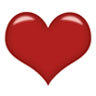 Midva/e pa bova danes naredila/i kar praznik staršev, saj oba skrbita za tebe in te imata rada. Tega nikoli ne pozabi!Za mamico pa boš bil še posebno priden/na, pa ne samo danes.Naredil/a boš darilne bone za mamico. List papirja razreži na 8 delov. Tako boš dobil/a 8 darilnih bonov. Na vsak papirček napiši eno domače opravilo (recimo: sesanje stanovanja, brisanje prahu, obešanje opranega perila, zlaganje  perila, priprava mize, pomoč pri kuhanju, priprava mize, pomivanje posode, zalivanje rož, masaža obraza, masaža hrbta, postiljanje postelje, ali pa se še sam/a domisli kakšnega opravila). Tako se bodo papirčki spremenili v darilne bone. Bon lahko pobarvaš ali  na njega kaj narišeš. Darilni bon prepogni.Vse bone daj v vrečko in jih dobro premešaj. Mamica naj vsak dan izžreba eno opravilo, s katerim ji boš pomagal/a.Za konec pa še mamico in očka malo požgečkaj, skupaj se nasmejte in dan bo zagotovo vsem lepši.      DARILNI  BON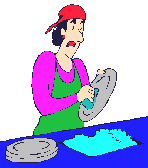        ZA   POMIVANJEPOSODE    GLASBA – UMETNA GLASBA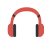 Danes se boš naučil/a zapeti novo pesem. Naslov pesmi je KROF.Besedilo pesmi je napisala  PESNICA   ANJA ŠTEFAN. Melodijo za pesem pa je napisal   SKLADATELJ   JANI GOLOB.Ker sta ustvarjalca pesmi znana, rečemo, da je pesem Krof UMETNA PESEM.Preberi besedilo pesmi:KrofK mizi sede stari grof,naroči si masten krof.K mizi sede še grofica,njej pa bolj diši potica.Gleda, gleda stari grof:»Šment, je majhen ta moj krof!«Lotil bi se še potice,če se ne bi bal grofice.Pesem  poslušaj na portalu LILIBI.SI. S poslušanjem in pripevanjem se pesem tudi nauči. Poj jo vsak dan in prepričana sem, da jo boš že naslednji teden znal/a zapeti na pamet. Do pesmice prideš po naslednjih korakih:LILIBI.SIDEŽELA LILIBIMESTNI TRGGLASBENA UMETNOSTPESMICEKROF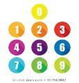 MATEMATIKA – UTRJEVANJE POŠTEVANKZa delo potrebuješ:     -delovni zvezek za matematiko, str. 67                                    -peresnico (OŠILJEN SVINČNIK).Ponavljal/a  boš poštevanke, ki si se jih moral/a do danes naučiti.Delovni zvezek  odpri na strani 67. Samostojno izračunaj račune množenja  v  1. in  2. nalogi. Samostojno reši  4. nalogo. Izračunaj račune množenja in deljenja, rezultate primerjaj po velikosti in v prazna polja vpiši ustrezne znake za velikostne odnose (<, >, =). Zapiši rezultat. 18 : 9    <    2  . 2       2                      4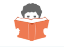 SLOVENŠČINA                      SVETLANA MAKAROVIČ:PEKARNA MIŠMAŠ (Domače branje)Nadaljujeva z domačim branjem. Velja pravilo od včeraj. Pri reševanju si pomagaj s knjigo.  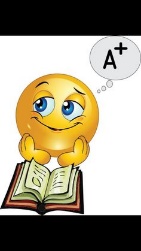 Za delo potrebuješ:     -knjigo PEKARNA MIŠMAŠ,                                   -zvezek za SLJ,                                   - peresnico (barvice, nalivno pero, rdeče pisalo)V zvezek boš nadaljeval/a z odgovarjanjem na vprašanja, risal/a ali počel/a še kaj drugega. Odvisno, kaj bo od tebe zahtevalo navodilo. V zvezek zapiši datum (26.3.2020) in nadaljuj z reševanjem 10. naloge.Veš, pisateljica SVETLANA MAKAROVIČ ima živali zelo rada. Zlasti muce. Nekoč je dejala, da ima najraje tiste brez doma, bolne in lačne. Vzame jih k sebi  in jih neguje. Bori se proti trpinčenju živali. Kaj meniš, je v tvojem okolju veliko trpinčenih živali? Si že slišal/a za pribežališče ali zavetišče za mučene, slabo oskrbovane živali? To je AZIL za živali. Imaš tudi ti SVOJO žival? Nariši jo. Pripiši kako SKRBIŠ zanjo. Čeprav si najinega druženja s pekom Mišmašom nisem zamislila tako, kot smo ga ta teden izvajali, pa menim, da sva se imela lepo. Meni je bila knjiga PEKARNA MIŠMAŠ izredno všeč. Tako. Vsega je enkrat konec. Končajva potepanje po knjigi            Pekarna Mišmaš. Morda pa kdaj naletiš na kakšen rogljič: slasten, dišeč, hrustljav ali pa kar narisan. Kaj meniš o domačem branju? Je bilo težko?  So bile naloge zahtevne? Kaj meniš o knjigi? Vse ocene boš podal/a z risanjem rogljičkov. Najslabša ocena je 1 narisan rogljiček, najboljša ocena pa 10 narisanih rogljičkov. Kakšna se ti je zdela knjiga?  Prepiši tiste pojme s katerimi se strinjaš: SPOZNAVANJE OKOLJANadaljujeva z ustnim preverjanjem znanja. Le kateri kartonček si danes izžrebal/a. Ojoj, tristo kosmatih medvedov. Danes pa je to srce!!! Preberi si vprašanje in ustno odgovori. Svoje odgovore preveri v zvezku  ali DZ. Si povedal/a vse? Ali bom zadovoljna s tvojim odgovorom? Si odgovarjal/a v celih povedih? Si uporabljal/a knjižni jezik?Tako, upam, da si zadovoljen/na s svojimi odgovori. Danes nadaljuješ z učenjem o naseljih.Za delo potrebuješ: -delovni zvezek za SPO, str. 68,                                -brezčrtni zvezek za SPO,                                -peresnico,                                -ravnilo.Preberi besedilo v delovnem zvezku , na strani 68. Besedilo ponovno preberi in z ravnilom ter modro barvico podčrtaj  podatke, ki se ti zdijo pomembni.V zvezek odgovori na vprašanji  v zelenem okvirčku. Napiši datum (26. 3. 2020) in naslov (Naselja).Zapis v zvezek:Tako, za danes bo dovolj o naseljih. Nadaljujeva spet jutri.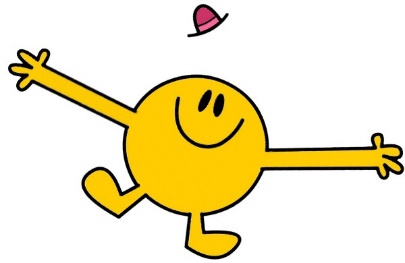 